Incident Report Template		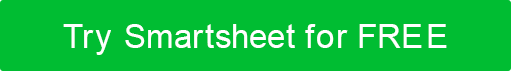 DISCLAIMERREPORTED BY:DATE OF REPORT:TITLE / ROLE:INCIDENT NO.:INCIDENT INFORMATIONINCIDENT INFORMATIONINCIDENT INFORMATIONINCIDENT INFORMATIONINCIDENT INFORMATIONINCIDENT INFORMATIONINCIDENT INFORMATIONINCIDENT INFORMATIONINCIDENT INFORMATIONINCIDENT INFORMATIONINCIDENT INFORMATIONINCIDENT INFORMATIONINCIDENT TYPE:INCIDENT TYPE:DATE OF INCIDENT:DATE OF INCIDENT:DATE OF INCIDENT:LOCATION:LOCATION:CITY:CITY:STATE: ZIP CODE: SPECIFIC AREA OF LOCATION (if applicable):SPECIFIC AREA OF LOCATION (if applicable):SPECIFIC AREA OF LOCATION (if applicable):INCIDENT DESCRIPTIONINCIDENT DESCRIPTIONINCIDENT DESCRIPTIONINCIDENT DESCRIPTIONINCIDENT DESCRIPTIONINCIDENT DESCRIPTIONINCIDENT DESCRIPTIONINCIDENT DESCRIPTIONINCIDENT DESCRIPTIONINCIDENT DESCRIPTIONINCIDENT DESCRIPTIONINCIDENT DESCRIPTIONNAME / ROLE / CONTACT OF PARTIES INVOLVEDNAME / ROLE / CONTACT OF PARTIES INVOLVEDNAME / ROLE / CONTACT OF PARTIES INVOLVEDNAME / ROLE / CONTACT OF PARTIES INVOLVEDNAME / ROLE / CONTACT OF PARTIES INVOLVEDNAME / ROLE / CONTACT OF PARTIES INVOLVEDNAME / ROLE / CONTACT OF PARTIES INVOLVEDNAME / ROLE / CONTACT OF PARTIES INVOLVEDNAME / ROLE / CONTACT OF PARTIES INVOLVEDNAME / ROLE / CONTACT OF PARTIES INVOLVEDNAME / ROLE / CONTACT OF PARTIES INVOLVEDNAME / ROLE / CONTACT OF PARTIES INVOLVED1.2.3.NAME / ROLE / CONTACT OF WITNESSESNAME / ROLE / CONTACT OF WITNESSESNAME / ROLE / CONTACT OF WITNESSESNAME / ROLE / CONTACT OF WITNESSESNAME / ROLE / CONTACT OF WITNESSESNAME / ROLE / CONTACT OF WITNESSESNAME / ROLE / CONTACT OF WITNESSESNAME / ROLE / CONTACT OF WITNESSESNAME / ROLE / CONTACT OF WITNESSESNAME / ROLE / CONTACT OF WITNESSESNAME / ROLE / CONTACT OF WITNESSESNAME / ROLE / CONTACT OF WITNESSES1.2.3.POLICE REPORT FILED?PRECINCT:REPORTING OFFICER:PHONE:FOLLOW-UP ACTION FOLLOW-UP ACTION FOLLOW-UP ACTION FOLLOW-UP ACTION FOLLOW-UP ACTION FOLLOW-UP ACTION FOLLOW-UP ACTION  SUPERVISOR NAME:SUPERVISOR SIGNATURE:DATE:DISCLAIMERAny articles, templates, or information provided by Smartsheet on the website are for reference only. While we strive to keep the information up to date and correct, we make no representations or warranties of any kind, express or implied, about the completeness, accuracy, reliability, suitability, or availability with respect to the website or the information, articles, templates, or related graphics contained on the website. Any reliance you place on such information is therefore strictly at your own risk.